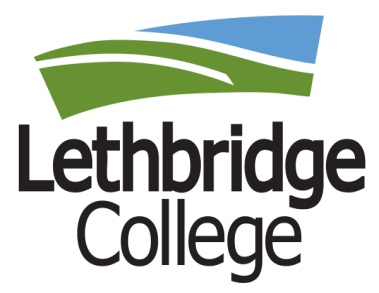 This form is available from:HEALTH SERVICESCE1380Phone: 403.320.3289This form is to be filled out by the attending physician only.